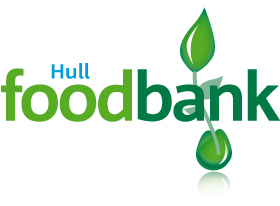 Responsible to:  Daily SupervisorResponsible for:  To welcome people in need into the foodbank centre.Position type: Voluntary – Part-time; weekdays 10:30am-2:30pmOverall Responsibility:  You will be responsible for welcoming every client and agency worker into the distribution centre, liaising with other team members to confirm new clients.Specific Responsibilities:  Assist with general tidiness.Responding to enquiries from visitors and clients.Welcome every visitor.Liaise with supervisor and staff.Skills/Qualifications:Passionate about the visions and aims of our foodbankFlexibleWell organisedWork within policies and proceduresAbility to work unsupervisedHonest and trustworthyValue all people who come into contact with Hull foodbankGreat team playerPersonable